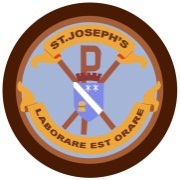 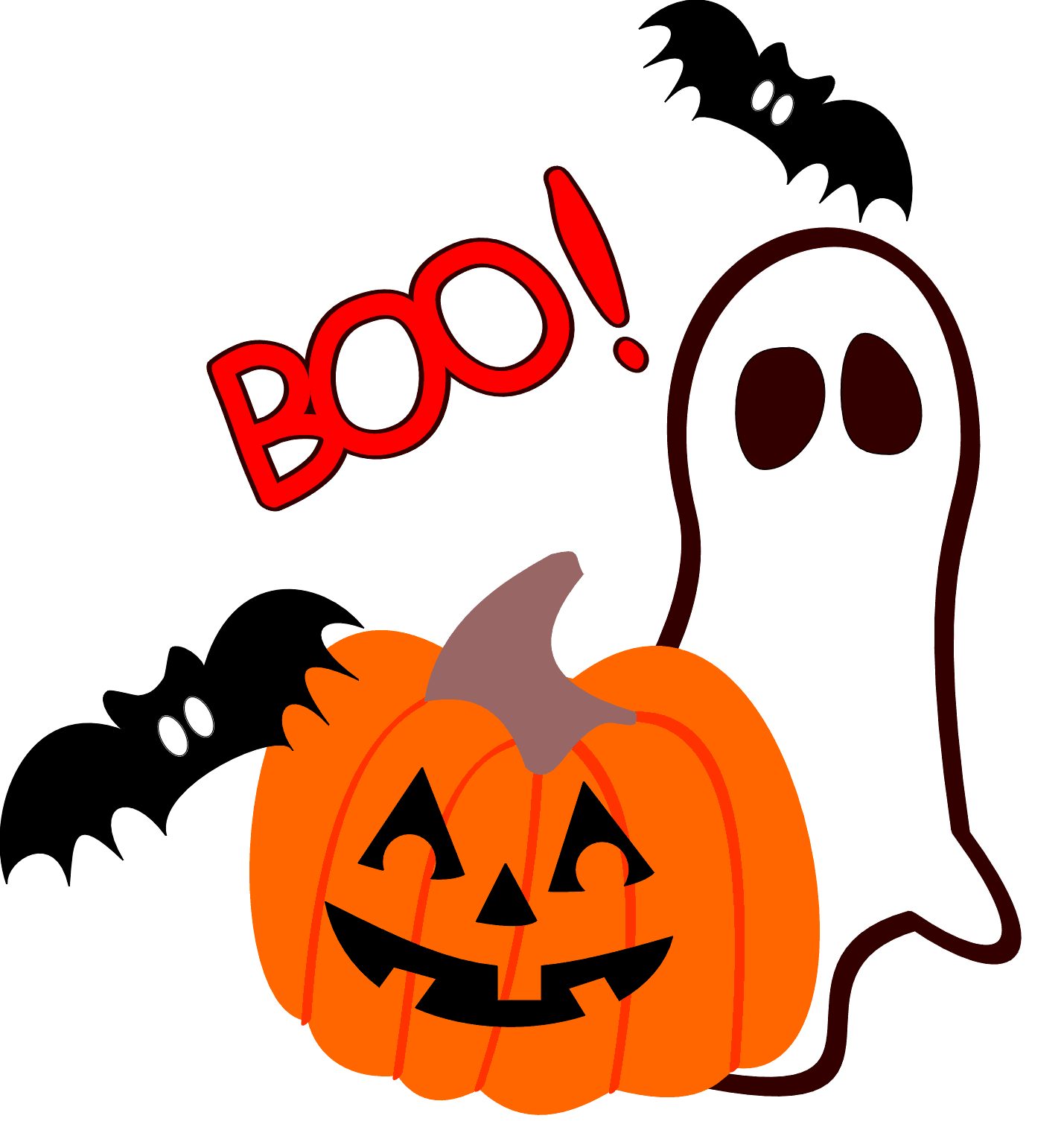 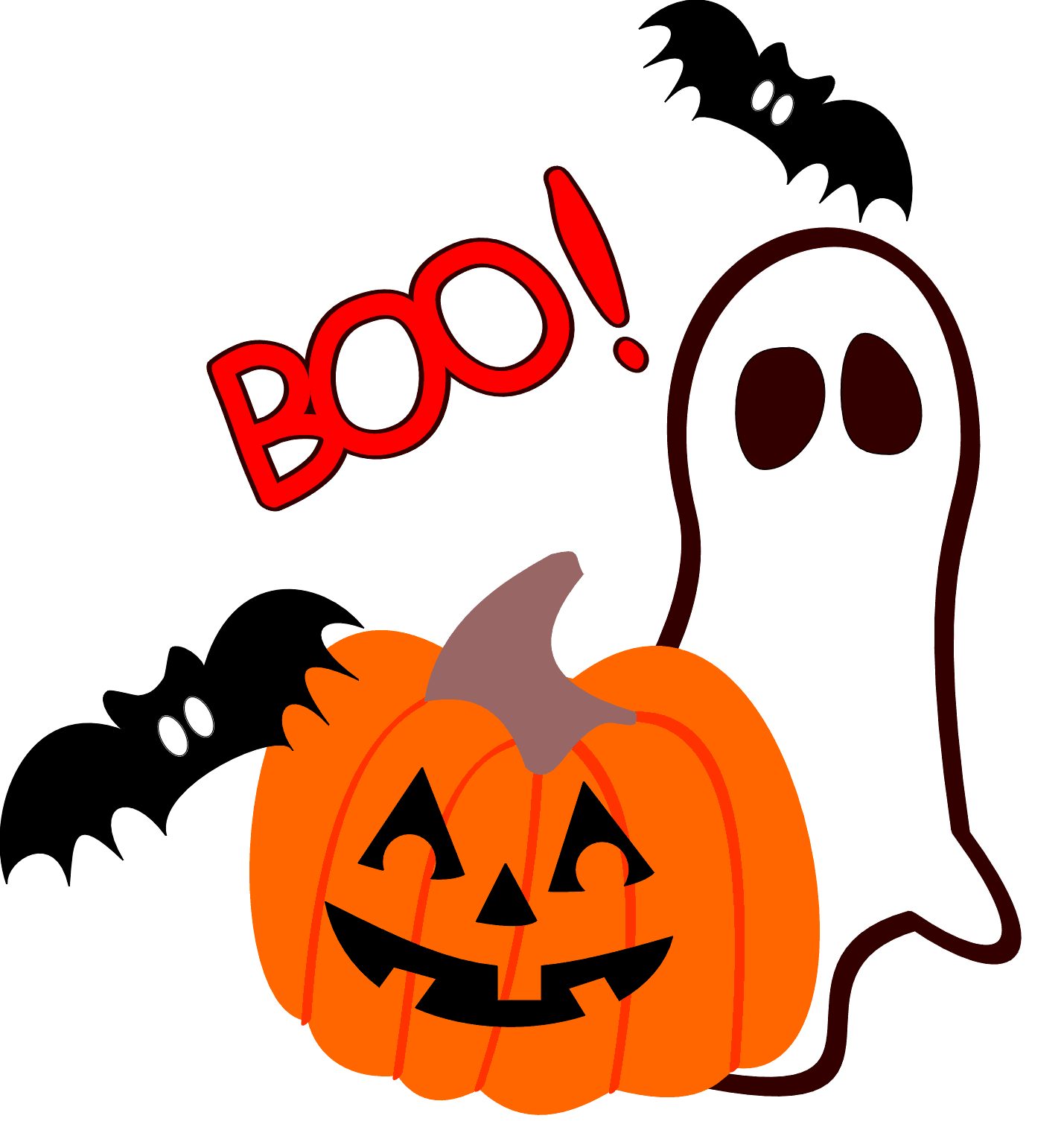 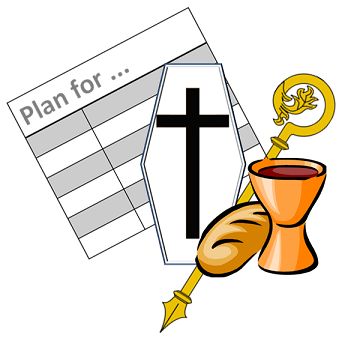 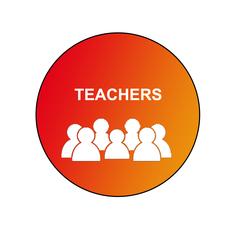 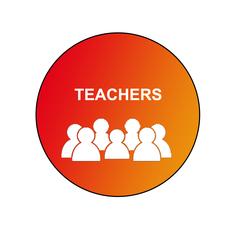 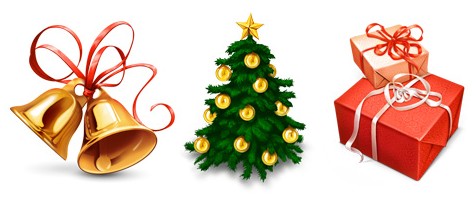 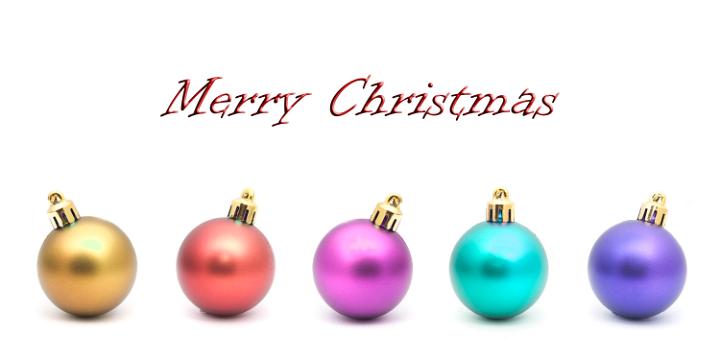 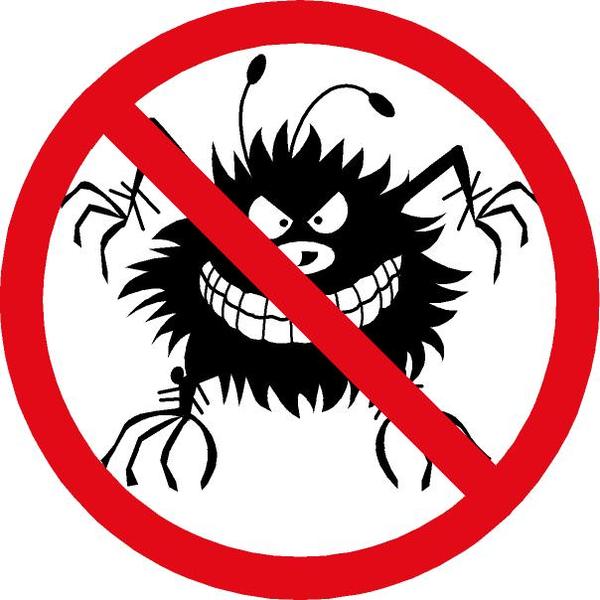 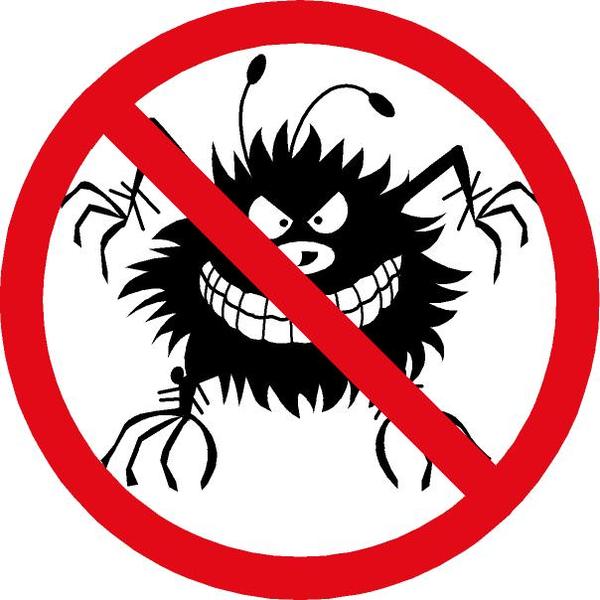 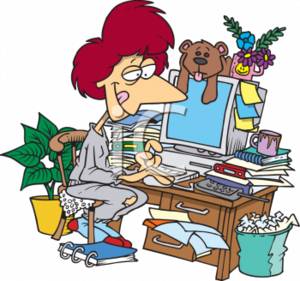 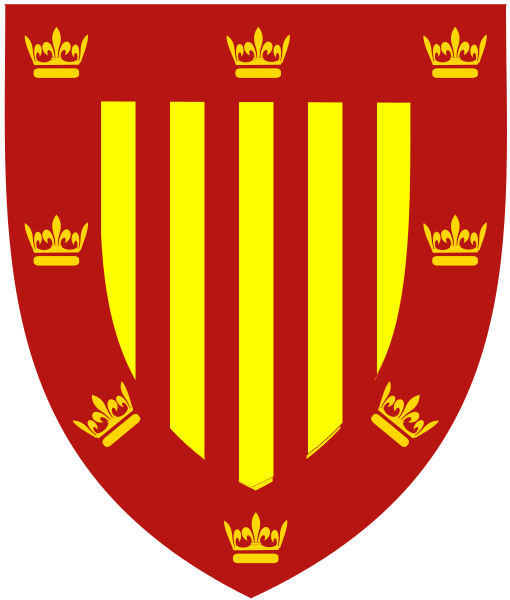 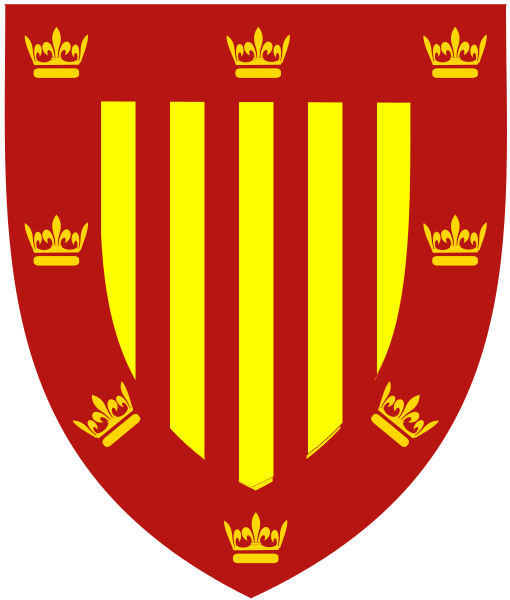 Ho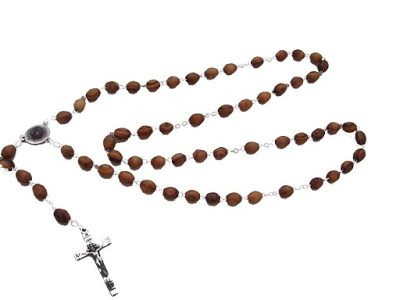 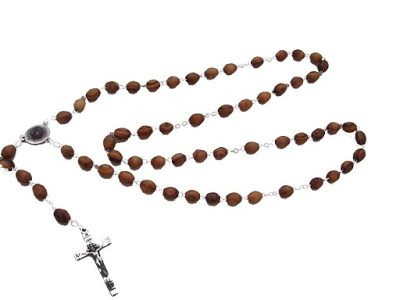 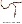 